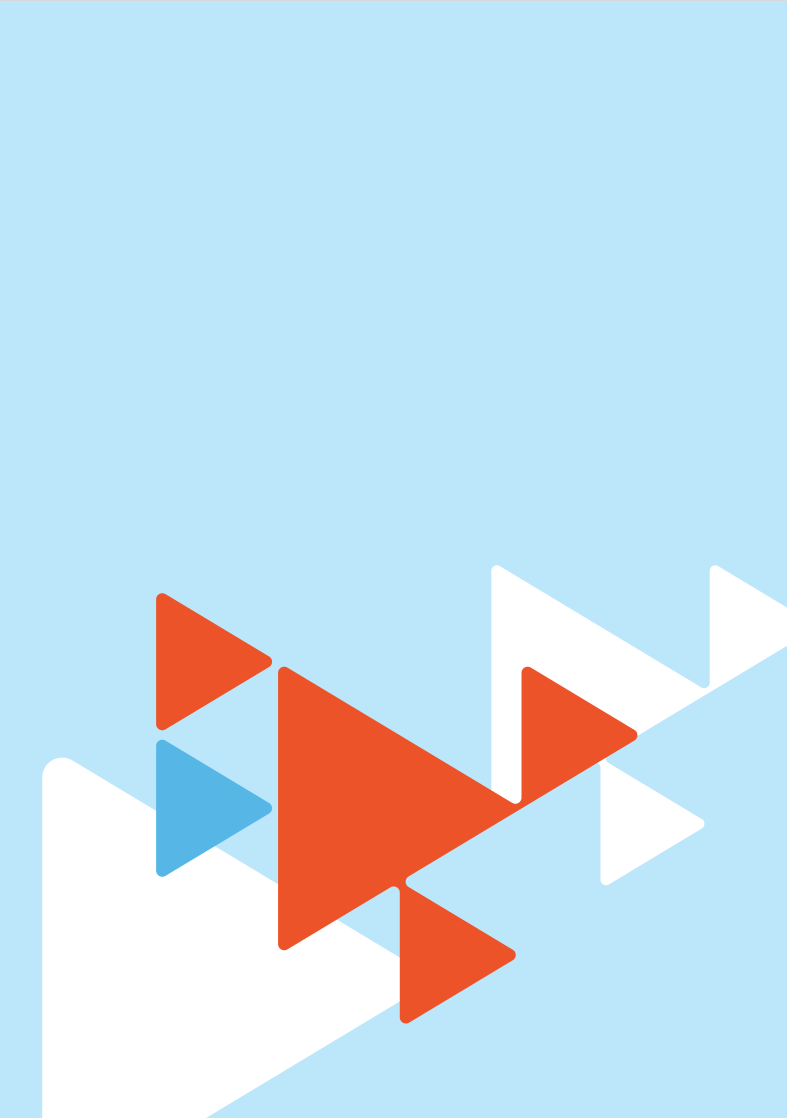 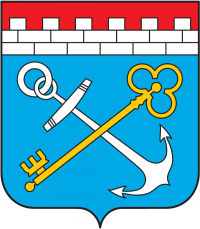 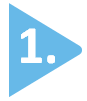 Информация о развитии рынка трудаЛенинградской области Рынок труда Ленинградской области в феврале 2024 года оставался стабильным. По сравнению с началом года и началом февраля количество безработных практически не изменилось.Число граждан, обратившихся в службу занятости за поиском подходящей работы в феврале увеличилось на 7% по сравнению с январем 2024 года (с 1156 чел. до 1248 чел.). Безработными признаны 664 чел., (на 34% больше, чем в январе             2024 года (440 чел.)Численность трудоустроенных граждан при содействии службы занятости  –   788  чел., из общего числа трудоустроенных в феврале: 52% (406 чел.) безработные граждане; 38% (300 чел.) граждане, трудоустроенные в первые 10 дней со дня обращения в службу занятости, 10% (82 чел.) несовершеннолетние от 14 до 18 лет, трудоустроенные на временные работы в свободное от учебы время.Спрос на рабочую силу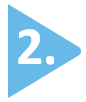 На начало марта:текущий спрос на рабочую силу (вакансии, заявленные работодателями                      в службу занятости), составил 51,9 тыс. ед., что на 2% выше, чем на начало февраля (50,9 тыс. ед.);число активных резюме (численность граждан, зарегистрированных в службе занятости) снизилась на 1,6% (с 3405 чел. на 01.02.2024 до 3351 чел. на 01.03.2024).Таким образом, текущий спрос на рабочую силу в 15 раз превышал предложения рабочей силы на рынке труда (в начале 2024 года разница составляла – в 13,5 раз).Из 51,9 тыс. вакансий, заявленных работодателями, для трудоустройства:на рабочие профессии предлагались 36,1 тыс. (70%); на должности служащих и инженерно-технических работников – 15,8 тыс. (30%).Наибольшая доля активных вакансий заявлены сферами «строительство»  – 21,8 тыс. вакансий (42%) от общего числа вакансий, «обрабатывающие производства» – 12,1 тыс. вакансий (23%) и «государственное управление                            и обеспечение военной безопасности» - 5,9 тыс. вакансий (11%).Из числа претендентов на трудоустройство (3,4 тыс. чел.) больше всего граждан ранее работали в сферах: «торговля» – 20% (660 чел.), «обрабатывающие производства» - 13% (437 чел.), «транспорт» - 8% (261 чел.).Наименьшая доля граждан ранее трудились в сферах: «Спорт, Культура, Искусство»,  «Добыча сырья» от 26 до 61 чел.ПОТРЕБНОСТЬ В КАДРАХ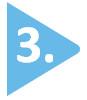 Наибольшую потребность в кадрах испытывали сферы: строительство, обрабатывающие производства, государственное управление и обеспечение военной безопасности; социальное обеспечение и деятельность в области здравоохранения     и социальных услуг. Текущий спрос на рабочую силу по сравнению с началом февраля увеличился                 в сферах: строительство, образование, обрабатывающие производства, транспортировка и хранение, государственное управление и обеспечение военной безопасности; социальное обеспечение, деятельность в области здравоохранения и социальных услуг, обеспечение электрической энергией, газом и паром; кондиционирование воздуха, деятельность в области культуры, спорта, организации досуга и развлечений, предоставление прочих видов услуг, сельское, лесное хозяйство, охота, рыболовство и рыбоводство, деятельность в области информации и связи, водоснабжение; водоотведение, организация сбора и утилизации отходов, деятельность по ликвидации загрязнений, деятельность гостиниц и предприятий общественного питания, деятельность финансовая и страховая, добыча полезных ископаемых.Сократился в сферах: торговля оптовая и розничная; ремонт автотранспортных средств и мотоциклов, деятельность профессиональная, научная и техническая, деятельность по операциям с недвижимым имуществом.Наиболее востребованные рабочие профессии предприятий, 
не заинтересованных в привлечении иностранной рабочей силы: слесарь (ремонтник, по ремонту автомобилей, сантехник, сборщик, 
по ремонту подвижного состава и др.) – 2840 вакансий;сварщик (электрогазосварщик, газосварщик и др.) – 1900 вакансий;водитель (автомобиля, погрузчика, автобуса) – 1075 вакансий;оператор (станков с ПУ, котельной, ленточного оборудования, конвейерной линии оборудования, автоматических и полуавтоматических линий станков                       и установок и др.) – 1165 вакансий;машинист (закаточных машин, конвейера, насосных установок, автокомпрессора, автогрейдера, буровой установки и др.) – 826 вакансий.Наиболее востребованные должности инженерно-технических работников                  и служащих: инженер (технолог, конструктор, по сварке, по охране труда и др.) –                     1997 вакансий;врач (терапевт (педиатр) участковый, анестезиолог-реаниматолог, невролог, скорой медицинской помощи и др.) – 633 вакансии;педагог (преподаватель, учитель) (дополнительного образования, психолог, логопед, дефектолог и др.) – 577 вакансий;мастер (участка, цеха, дорожный, погрузочно-разгрузочных работ и др.) –                   464 вакансии;медицинская сестра – 455 вакансий.Уровень регистрируемой безработицы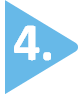 На 1 марта 2024 года уровень регистрируемой безработицы                                    в Ленинградской области имел значение 0,2%, что на 0,1 % меньше, чем на начало года (на 01.01.2024 - 0,3%).При среднеобластном уровне регистрируемой безработицы в начале марта       2024 года – 0,2%, по территориям этот показатель имел значение:                              от 0,1% в Гатчинском, Кировском муниципальных районах и Сосновоборском городском округе и до 0,6% в Бокситогорском муниципальном районе. В 9 муниципальных районах Ленинградской области уровень регистрируемой безработицы несколько выше среднеобластного значения. По сравнению с началом февраля 2024 года уровень регистрируемой безработицы во всех  муниципальных районах и Сосновоборском городском округе не изменился.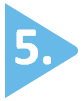 Состав безработных гражданВ общей численности безработных граждан, состоявших на учете в службе занятости населения, в начале марта 2024 года (2487 чел.):осуществлявших трудовую деятельность – 2379 чел. (96%), из них:
по причинам прекращения трудовой деятельности:уволенные по собственному желанию – 1665 чел. (70%);уволенные по соглашению сторон – 203 чел. (8,5%);уволенные в связи с ликвидацией организации, либо прекращением деятельности индивидуальным предпринимателем – 250 чел. (10,5%);уволенные с государственной службы – 38 чел. (1,6%).Из 2487 безработных граждан:по возрасту:16-17 лет – 12 чел. (0,5%);18-19 лет – 23 чел. (0,9%);20-24 года – 107 чел. (4,3%);25-29 лет – 145 чел. (5,8%);30-34 года – 264 чел. (10,6%);35-49 лет – 1058 чел. (42,5%);50 лет и старше – 878 чел. (35,3%);по образованию:высшее образование – 821 чел. (33%);среднее проф. образование – 866 чел. (34,8%);	среднее общее образование – 347 чел. (14%);основное общее образование – 382 чел. (15,4%);не имеющие основного общего образования – 71 чел. (2,9%);по отдельным категориям граждан:родителей, имеющих несовершеннолетних детей, всего – 601 чел. (24,2%);инвалидов – 243 чел. (9,8%);граждан предпенсионного возраста – 503 чел. (20,2%);граждан, стремящихся возобновить трудовую деятельность после длительного перерыва (более одного года), – 195 чел. (7,8%);граждан, впервые ищущих работу (ранее не работавших), – 108 чел. (4,3%).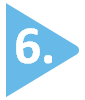 Социальное партнерство в сфере трудаНа 1 марта 2024 года в Ленинградской области действовали                                 798 уведомительно зарегистрированных коллективных договоров, которыми охвачено 160,0 тыс. работающих граждан. 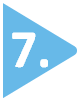 Государственное управление охраной трудаВ феврале 2024 года представители комитета приняли участие в работе комиссий по расследованию несчастных случаев в шести организациях Ленинградской области, из них: со смертельным исходом – в четырех организациях, с тяжелым исходом – в двух организациях.Представители комитета провели более двадцати вебинаров по вопросам трудового права для сотрудников ГКУ «Центр занятости населения Ленинградской области».Дополнительно стоит отметить, что для популяризации охраны труда                         на территории Ленинградской области в официальном информационном Telegram-канале «Трудовые будни» (https://t.me/Tb_47) на постоянной основе публикуется информация по вопросам трудового законодательства.Справочно: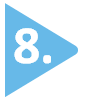 По последним данным Петростата, в среднем за ноябрь 2023 года – январь 2024 года, Ленинградской области уровень безработицы (по методологии МОТ) – 2,8%, численность безработных – 31,7 тыс. человек. Средняя заработная плата по Ленинградской области в декабре 2023 года               (по последним данным Петростата) – 86 828 руб.Средний размер пособия по безработице в феврале 2024, года 7 575,48 руб.Величина прожиточного минимума для трудоспособного населения 
на 2024 год – 17 686 руб. Размер минимальной заработной платы в Ленинградской области с 1 января 2024 года – 20 125 руб. ЧИСЛЕННОСТЬ ГРАЖДАН, ОБРАТИВШИХСЯ ЗА ПРЕДОСТАВЛЕНИЕМ ГОСУДАРСТВЕННЫХ УСЛУГТаблица 1Ниже среднеобластного (менее 0,2%)Ниже среднеобластного (менее 0,2%)Ниже среднеобластного (менее 0,2%)Выше среднеобластного (более 0,2%)Выше среднеобластного (более 0,2%)Выше среднеобластного (более 0,2%)Выше среднеобластного (более 0,2%)№п/пМуниципальныерайоны,городской округУровеньрег. безработицы, %№п/пМуниципальныерайоныМуниципальныерайоныУровеньрег. безработицы, %1.Сосновоборский г.о.   0,11.ЛужскийЛужский0,32.Гатчинский0,12.ВыборгскийВыборгский0,33.Кировский0,13. Тосненский Тосненский0,34.Волховский0,24. Приозерский Приозерский0,35.Киришский 0,25.СланцевскийСланцевский0,46.Ломоносовский0,26.ВолосовскийВолосовский0,47.Всеволожский 0,27.7.Лодейнопольский0,58.Кингисеппский 0,28.8.Подпорожский0,59.Тихвинский0,29.9.Бокситогорский0,6№МуниципальныеЯнварьЯнварьЯнварьФевральФевральФевральФевральп/прайоны, городской округКоличествоОбратились за госуслугой по: Обратились за госуслугой по: КоличествоОбратились за госуслугой по:Обратились за госуслугой по:Обратились за госуслугой по:заявлений граждан о предоставлении госуслуг, (ед.)содействию в поиске подходящей работы, (чел.)профориентации, (чел.)заявлений граждан о предоставлении госуслуг, (ед.)содействию в поиске подходящей работы, (чел.)профориентации, (чел.)гр.4:   гр.1, %АВ12346791.Бокситогорский 30678148390107194127,52.Волосовский 1684591146387486,93.Волховский 2065195128406262,14.Всеволожский 43026975759251323176,55.Выборгский 2481049030996114124,66.Гатчинский 249759127091109108,47.Кингисеппский2435611226810177110,38.Киришский 1404052122334587,19.Кировский 24256101212667887,610.Лодейнопольский 8925341313561147,211.Ломоносовский803826864331107,512.Лужский 15637792185797139,713.Подпорожский 7918301193143150,614.Приозерский 112254667311759,815.Сланцевский 12424561414556113,716.Cосновоборский г.о.11022331702978154,517.Тихвинский 3161161552928516092,418.Тосненский 20177732746998136,319.«ЦОПП «Профстандарт»---145- 145-Итого по Лен.областиИтого по Лен.области349911561387424712481862121,4БЕЗРАБОТНЫЕ, УРОВЕНЬ РЕГИСТРИРУЕМОЙ БЕЗРАБОТИЦЫБЕЗРАБОТНЫЕ, УРОВЕНЬ РЕГИСТРИРУЕМОЙ БЕЗРАБОТИЦЫБЕЗРАБОТНЫЕ, УРОВЕНЬ РЕГИСТРИРУЕМОЙ БЕЗРАБОТИЦЫБЕЗРАБОТНЫЕ, УРОВЕНЬ РЕГИСТРИРУЕМОЙ БЕЗРАБОТИЦЫБЕЗРАБОТНЫЕ, УРОВЕНЬ РЕГИСТРИРУЕМОЙ БЕЗРАБОТИЦЫБЕЗРАБОТНЫЕ, УРОВЕНЬ РЕГИСТРИРУЕМОЙ БЕЗРАБОТИЦЫБЕЗРАБОТНЫЕ, УРОВЕНЬ РЕГИСТРИРУЕМОЙ БЕЗРАБОТИЦЫБЕЗРАБОТНЫЕ, УРОВЕНЬ РЕГИСТРИРУЕМОЙ БЕЗРАБОТИЦЫБЕЗРАБОТНЫЕ, УРОВЕНЬ РЕГИСТРИРУЕМОЙ БЕЗРАБОТИЦЫБЕЗРАБОТНЫЕ, УРОВЕНЬ РЕГИСТРИРУЕМОЙ БЕЗРАБОТИЦЫБЕЗРАБОТНЫЕ, УРОВЕНЬ РЕГИСТРИРУЕМОЙ БЕЗРАБОТИЦЫБЕЗРАБОТНЫЕ, УРОВЕНЬ РЕГИСТРИРУЕМОЙ БЕЗРАБОТИЦЫТаблица 2Таблица 2Таблица 2Таблица 2Таблица 2Таблица 2Таблица 2Таблица 2Таблица 2Таблица 2Таблица 2Таблица 2№МуниципальныеБезработные:Безработные:Безработные:Безработные:Безработные:Безработные:Безработные:Уровень регистрируемой  безработицы, (%)Уровень регистрируемой  безработицы, (%)Уровень регистрируемой  безработицы, (%)п/п районы, городской округПоставлено на учет, (чел.)Поставлено на учет, (чел.)Поставлено на учет, (чел.)Поставлено на учет, (чел.)Состоит на учете, (чел.)Состоит на учете, (чел.)Состоит на учете, (чел.)01.02.202401.03.2024гр.8-гр.7, п/пянварьфевральгр.2:гр1,%гр.2:гр1,%01.02.202401.03.2024гр.5:гр.4,%АB12334567891.Бокситогорский3450147,1159159160100,60,60,60,02.Волосовский1431221,4108108116107,40,40,40,03.Волховский232191,399999292,90,20,20,04.Всеволожский117129110,359559554992,30,20,20,05.Выборгский6280129,0295295317107,50,30,30,06.Гатчинский2328121,712712711993,70,10,10,07.Кингисеппский1329223,1919192101,10,20,20,08.Киришский1919100,071717098,60,20,20,09.Кировский1931163,280807897,50,10,10,010.Лодейнопольский1621131,3767678102,60,50,50,011.Ломоносовский928311,1696973105,80,20,20,012.Лужский1736211,8128128141110,20,30,30,013.Подпорожский1021210,0929294102,20,50,50,014.Приозерский1525166,7878797111,50,30,30,015.Сланцевский924266,7818182101,20,40,40,016.Cосновоборский г.о.47175,035353188,60,10,10,017.Тихвинский1138345,5898993104,50,20,20,018.Тосненский2546184,021221220596,70,30,30,0Итого по Ленинградской областиИтого по Ленинградской области440664150,924942494248799,70,20,20,0